Matematika								15.5.2020.Danas nastavljamo vježbati izračunavati opseg pravokutnika i kvadrata. Vidim da većini učenika to već ide jako dobro. Bravo za svih koji se trude i vježbaju.Vježbom dolazimo do sve boljih rezultata.Na početku današnje vježbe riješite zadatke u RB na str. 82. i 84. Znači, ponovit ćemo osnovno: ŠTO JE KVADRAT/ PRAVOKUTNIK? KAKO IZRAČUNAVAMO OPSEG PRAVOKUTNIKA/KVADRATA – ŠTO JR OPSEG?Ponovit ćemo crtanje pravokutnika/kvadrata . Pazi, crtamo geometrijskim priborom. Moraš slijediti sve korake – kako smo učili.Malo ponavljanja uz igru. wordwall.net/hr/resource/2014367/matematika/opseg-pravokutnika-i-kvadrata Sada riješi u ZZ na str, 78. zad 5. – rješavaj u bilježnicu, a u ZZ upiše samo rješenja.		ZZ na str. 81. zad. 2.Na kontrolu mi pošaljite samo rješenja zadataka iz ZZ, u utorak, 19.5.2020.Za utorak  izrežite od kartona ili debljeg papira 2 kvadrata: 1. a = 1 cm; 2. a = 1 dm. TZKVježbajte svaki dan. TZK na HRT 3 je odličan.Za zdravlje i dobro raspoloženje malo tjelovježbe i igre. Aktivnost prilagodi prostoru u kojem se nalaziš. https://wordwall.net/hr/resource/1474307/tzk/tzk-po%c4%8detni-polo%c5%beaji-rukuhttps://wordwall.net/hr/resource/1027799/tzkhttps://wordwall.net/hr/resource/1159638/tzk/aktivni-svaki-danhttps://wordwall.net/hr/resource/375603/sat-razrednika/vje%c5%bebaj-10-puta-10-ksenijahttps://wordwall.net/hr/resource/953300/tzk/sport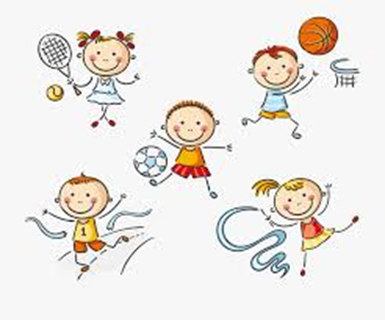 Sretno!Dodatna nastave iz Matematike- zadaci za Bornu, Galu , Ellery, Karlu i                         Evu 1. Stazom oko jezera šeću otac i sin. Otac napravi 1200 koraka duljine 1 m. Koliko koraka je napravio sin na istom putu ako je duljina njegovog koraka 80 cm?2. Izračunaj : 287 • 70 + 2 009 – 10 • (2 205−2 025 : 15 − 61).3. Četiri ribara, Frane, Ante, Mate i Jure ulovili su zajedno 382 kg ribe. Kada je Frane prodao 8 kg ribe, Ante 25 kg ribe, Mate 36 kg ribe i Jure 45 kg ribe, ostala im je jednaka količina ribe. Koliko je kilograma ribe ulovio svaki ribar?Riješene zadatke predajte mi na kontrolu u četvrtak, 21.5.2020.Sretno!